Candidate ApplicationPlease answer the following questions:Job title and description:What led you to your career in Parks and Recreation?  What skills, experience and qualifications are necessary for you to do your job?What challenges do you face in your job?What is the most rewarding aspect of your career?What advice do you have for job seekers interested in your position?How has NRPA helped you in your career?*Please include a picture of yourself with your answers!NRPA Career Profile Application 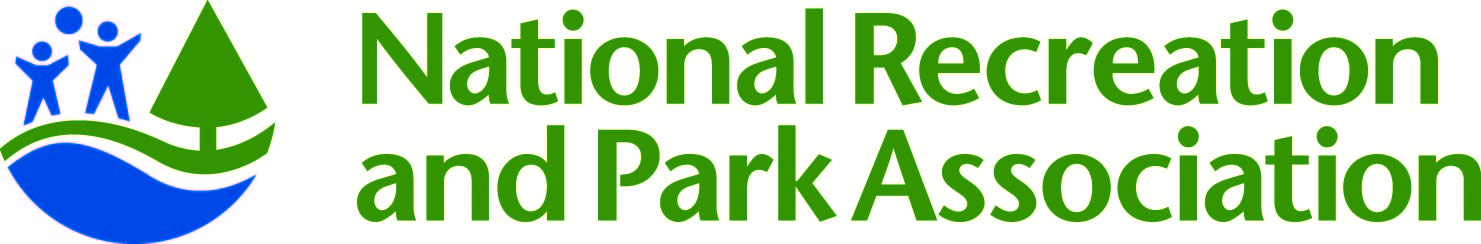 NameTitleCompany/AgencyStreet AddressCity ST ZIP CodeWork PhoneE-Mail Address